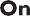 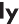 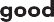 112 E. First Street | PO Box 973 | Fairmont, MN 56031  P> 507.238.9456 | F> 507.238.9457editor@fairmontphotopress.comThe Photo Press will publish your wedding announcement when your copy is submitted typed or printed neatly. We will not be responsible for errors or omissions on handwritten copy. If there are any questions, please call our office at 507.238.9456. Wedding announcements are published at no charge.Bride’s Name  	Groom’s Name   	Wedding Date 	Officiated By  	Place of Wedding 	Place of Reception 	Bride’s Parents and Address 	Groom’s Parents and Address  	Bride’s Data (education, employment, future plans, etc.) 	Groom’s Data   	Will we receive a photo?	(We cannot use negatives.)If you are sending a photographer’s print, please give the name of the studio so we can give them a photo credit.Name and phone number of person filling out this form, in case more information is needed:You may pick up additional copies of the Photo Press and your wedding picture at our office.CONGRATULATIONS AND BEST WISHES FOR A WONDERFUL FUTURE!©2014FairmontPhotoPress